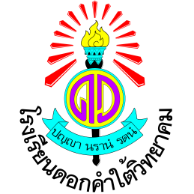 แบบสรุปและประเมินผลการปฏิบัติงานโครงการ ประจำปีงบประมาณ 2564โรงเรียนดอกคำใต้วิทยาคม อำเภอดอกคำใต้  จังหวัดพะเยากลุ่มบริหารงาน / กลุ่มสาระการเรียนรู้ / งาน ……………………………….…ชื่อโครงการ..........................................................................................................................................................ชื่อกิจกรรม.......................................................................................................................................ตอบสนองกลยุทธ์ที่                   1. พัฒนาศักยภาพของนักเรียนด้วยกระบวนการจัดการเรียนการสอนที่มีประสิทธิภาพตาม       มาตรฐานการศึกษาขั้นพื้นฐานและเป้าหมายมาตรฐานสากล         2. ส่งเสริมและพัฒนาสมรรถนะครูและบุคลากรทางการศึกษาเทียบเคียงมาตรฐานสากล                และข้อกำหนดตามเกณฑ์รางวัลคุณภาพแห่งชาติ         3. พัฒนาระบบการบริหารจัดการศึกษาตามข้อกำหนดของเกณฑ์รางวัลคุณภาพแห่งชาติ         4.  สร้างเสริมทักษะการดำเนินชีวิตตามหลักปรัชญาของเศรษฐกิจพอเพียง                            วิถีความเป็นไทย ตามระบอบประชาธิปไตยอันมีพระมหากษัตริย์ทรงเป็นประมุขสนองมาตรฐานและตัวบ่งชี้ของโรงเรียน     มาตรฐาน..........ตัวบ่งชี้................................................................................     มาตรฐาน..........ตัวบ่งชี้................................................................................ระยะเวลาในการดำเนินการ เริ่ม.................................................สิ้นสุด...............................................................ผู้รับผิดชอบ................................................................สรุปรายงานเมื่อ...............................................................คำชี้แจง  โปรดใส่เครื่องหมาย    ลงใน    หรือเติมข้อความลงในช่องว่างที่กำหนด1. การดำเนินงาน/โครงการ/กิจกรรม      ดำเนินการเสร็จสิ้นแล้ว	      อยู่ในระหว่างดำเนินการ     ยังไม่ได้ดำเนินการ  เพราะ .....................................................................................................................2. วัตถุประสงค์
     1) ..............................................................
     2) ..............................................................3. เป้าหมาย
    เชิงปริมาณ           ....................................................................................           ....................................................................................     เชิงคุณภาพ           ....................................................................................           ....................................................................................4. วิธีดำเนินการ/ขั้นตอนการดำเนินงาน
    Plan ………………………………………..
    Do ………………………………………..
    Check ………………………………………..
    Act ………………………………………..5. ผลการดำเนินงานตามโครงการ    5.1 ผลการดำเนินงานตามวัตถุประสงค์ของโครงการ     1) .............วัตถุประสงค์ข้อ 1..............................
     2) .............วัตถุประสงค์ข้อ 2...............................    5.2. ผลการดำเนินการประสบความสำเร็จตามวัตถุประสงค์ค่าร้อยละผลการดำเนินการประสบความสำเร็จตามวัตถุประสงค์ (คะแนนผลรวม *100)   =   …………………………                                                                                          56      ร้อยละ 80 ขึ้นไป (ร้อยละ ..............)	ระดับคุณภาพ ดีเยี่ยม      ร้อยละ 70-79    (ร้อยละ ..............)	ระดับคุณภาพ ดีมาก      ร้อยละ 60-69    (ร้อยละ ..............)	ระดับคุณภาพ ดี  ร้อยละ 50-59    (ร้อยละ ..............)	ระดับคุณภาพ พอใช้      ต่ำกว่าร้อยละ 49 (ร้อยละ .............)	ระดับคุณภาพ ปรับปรุง6. จุดเด่นของงาน/โครงการ/กิจกรรม    ........................................................................................................................................................................    ........................................................................................................................................................................7. จุดด้อยของงาน/โครงการ/กิจกรรม             ........................................................................................................................................................................    ........................................................................................................................................................................8. จุดที่ควรพัฒนาของงาน/โครงการ/กิจกรรม    ........................................................................................................................................................................    ........................................................................................................................................................................9. ข้อเสนอแนะอื่น ๆ    ........................................................................................................................................................................    ........................................................................................................................................................................10. งาน/โครงการ/กิจกรรมนี้เป็นกิจกรรมที่ดี และมีประโยชน์ เมื่อพิจารณาผลสำเร็จแล้ว ควรจัดในปีการศึกษาต่อไปหรือไม่  อย่างไร    ........................................................................................................................................................................    ........................................................................................................................................................................ลงชื่อ …………………………………………. ผู้รับผิดชอบโครงการ		ลงชื่อ …………………………………………. หัวหน้างาน/กลุ่มสาระ/……………        (…………………………………………….)			         (…………………………………………….)	ลงชื่อ …………………………………………. หัวหน้างานประกันคุณภาพ       ลงชื่อ …………………………………………. หัวหน้างานแผนงาน            (นายพัฒนา  ฟ้าแลบ)			                         (นางพฤกษา   พรหมเสน)	ความคิดเห็นของรองผู้อำนวยการโรงเรียน…………………………………………………………………………………………………………………………………………………….................................…………………………………………………………………………………………………………………………………………………….................................ลงชื่อ ………………………………………….(นายนิวัติ  เชียงแรง)รองผู้อำนวยการกลุ่มงานอำนวยการความคิดเห็นของผู้อำนวยการโรงเรียน…………………………………………………………………………………………………………………………………………………….................................…………………………………………………………………………………………………………………………………………………….................................ลงชื่อ ………………………………………….              (นายปิยะ  ใจชุ่ม)	 ผู้อำนวยการโรงเรียนดอกคำใต้วิทยาคมภาคผนวก หลักฐานยืนยันความสำเร็จ (เฉพาะเอกสารที่มี)      	  โครงการ ……………………………………………………………………………………………………………………………………………….....      	  คำสั่งแต่งตั้งกรรมการ ………………………………………………………………………………………………………………………………..      	  บันทึก ……………………………………………………………………………………………………………………………………………….........      	  กำหนดการ ……………………………………………………………………………………………………………………………………………….      	  รายชื่อผู้เข้าร่วมกิจกรรม …………………………………………………………………………………………………………………………….      	  ภาพถ่ายกิจกรรม ………………………………………………………………………………………………………………………………………      	  แบบประเมินผลกิจกรรม/โครงการ ………………………………………………………………………………………………………………      	  รายงานสรุปผลการประเมินกิจกรรมโครงการ ………………………………………………………………………………………………      	  เอกสาร หลักฐานอื่น ………………………………………………………………………………………………………………………………….รายการประเมินระดับคะแนนระดับคะแนนระดับคะแนนระดับคะแนนรายการประเมิน43211. ด้านสภาพแวดล้อมของกิจกรรม/โครงการ1.1 กิจกรรม/โครงการสอดคล้องกับวิสัยทัศน์โรงเรียน1.2 กิจกรรม/โครงการสอดคล้องกับนโยบาย เป้าหมาย ของโรงเรียน1.3 กิจกรรม/โครงการสอดคล้องกับมาตรฐานคุณภาพการศึกษา2. ด้านความเพียงพอของทรัพยากรที่ใช้ในการดำเนินกิจกรรม2.1 ความเหมาะสมของงบประมาณ2.2 ความเพียงพอของวัสดุ อุปกรณ์2.3 ความเหมาะสมของสถานที่ที่ใช้ดำเนินงาน2.4 ความเพียงพอของบุคลากร2.5 ความร่วมมือของบุคลากรในการดำเนินงาน3. ด้านความเหมาะสมของกระบวนการจัดกิจกรรม/โครงการ3.1 ความเหมาะสมของระยะเวลาดำเนินงานแต่ละกิจกรรม3.2 วิธีการ/กิจกรรมที่ปฏิบัติในแต่ละขั้นตอนสอดคล้องกับเป้าหมาย4. ด้านความสำเร็จตามวัตถุประสงค์และเป้าหมายในการจัดกิจกรรม4.1 ปฏิบัติกิจกรรมได้ครบถ้วนตามลำดับที่กำหนด4.2 ผลการดำเนินงานบรรลุตามวัตถุประสงค์ของกิจกรรม/โครงการ4.3 ผลการดำเนินงานบรรลุตามเป้าหมายที่ตั้งไว้4.4 ผลการดำเนินงานก่อให้เกิดประโยชน์และความพึงพอใจรวม (ผลรวมทุกช่อง)